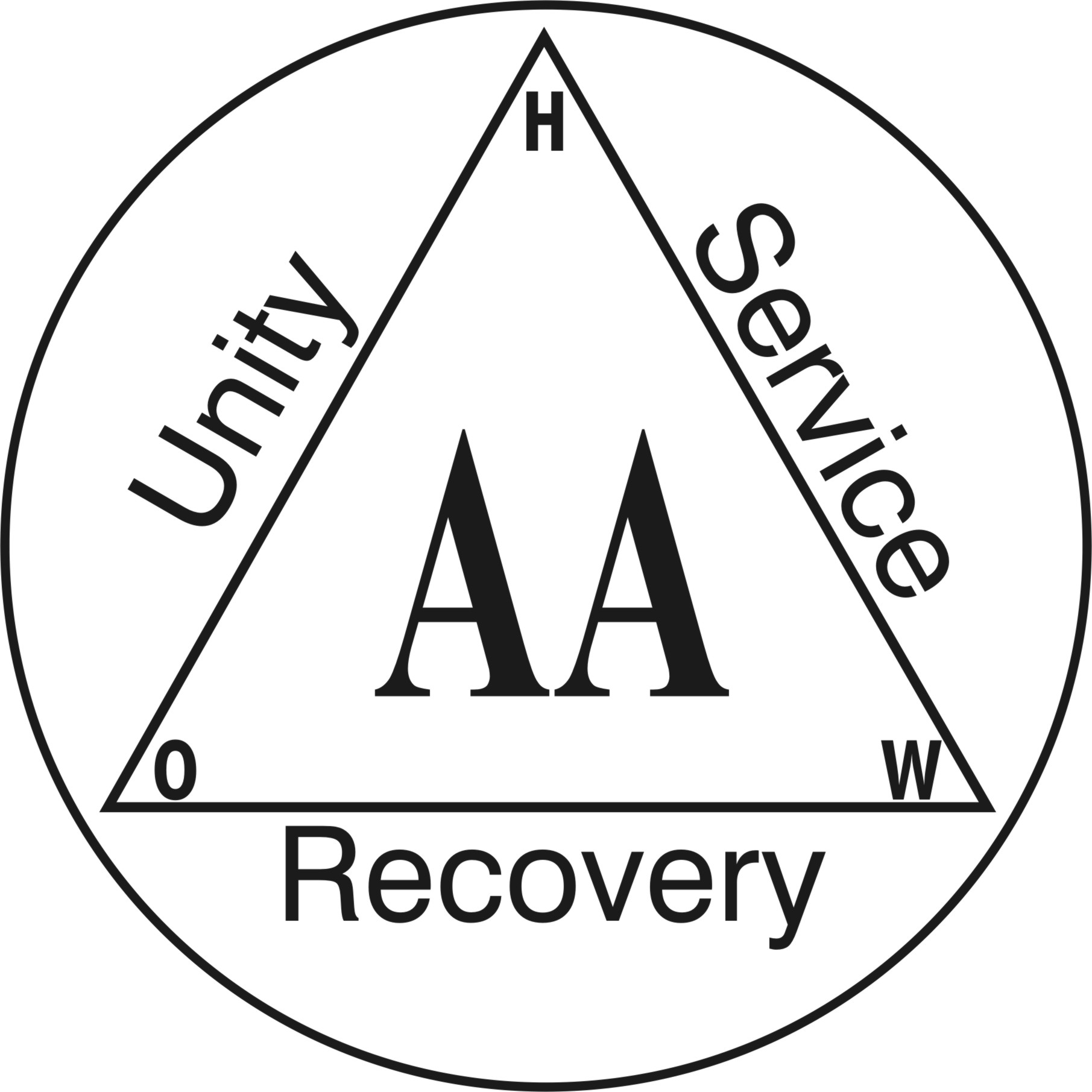 	                           BACK TO BASICS – RE:WYND GROUP                               1st.YEAR ANNIVERSARY                                   OPEN MEETING                          TUESDAY 9th  JULY 2019			       6  pm – 7.30 pm 			       1.  CHAIRPERSON                                                                                                            2.  A.A SPEAKERS                                                                            COME ALONG AND HELP US TO                          CELEBRATE   BRING A FRIENDTHOMAS HERD HOUSE                        10- 12 WARD ROAD  DUNDEE    CONTACT: GEORGE  07761104612           EILEEN    07778604313